ICF PARACANOE - KAYAKAthlete Classification SUMMARYAthlete ID Number: 					Federation:Has athlete had previous classification?  Yes 		No Nationally: 		Date of testing:		               	Classifiers:		           Internationally:			Event:				Classifiers:Present classification testing place and date:Classifier team     Medical:				      Technical:Athlete competes in:Recommended ClassificationClassification statusNew			Review			ConfirmedReasons for review status:-Reasons for incomplete classification:-This may include missing or incomplete documentation, lack of video or photographic evidence, incomplete testing either on dry land or waterSignature, ICF classifier(Medical)	                                  Signature, ICF classifier (Technical) 	Signature, Paddler					    Athlete Printed NameTime paddler informed of Classification SUMMARY OF ATHLETE ASSESSMENTThe classification team shall summarize the individual athlete assessments by circling the Cluster which the athlete is in after each assessment is concluded.  The three chosen clusters are then added together to achieve the TOTAL Score noted at the bottom of the chart. The Final Cluster “Score” is the sum of the Cluster the athlete scores in each of the three tests (Trunk, Leg & On-Water).  For example, if an athlete is in Cluster 2 in the Trunk test, Cluster 2 in the Legs test and Cluster 2 in the On-water test they will achieve a Summary score of “6” and would be placed in Sport Class KL2. 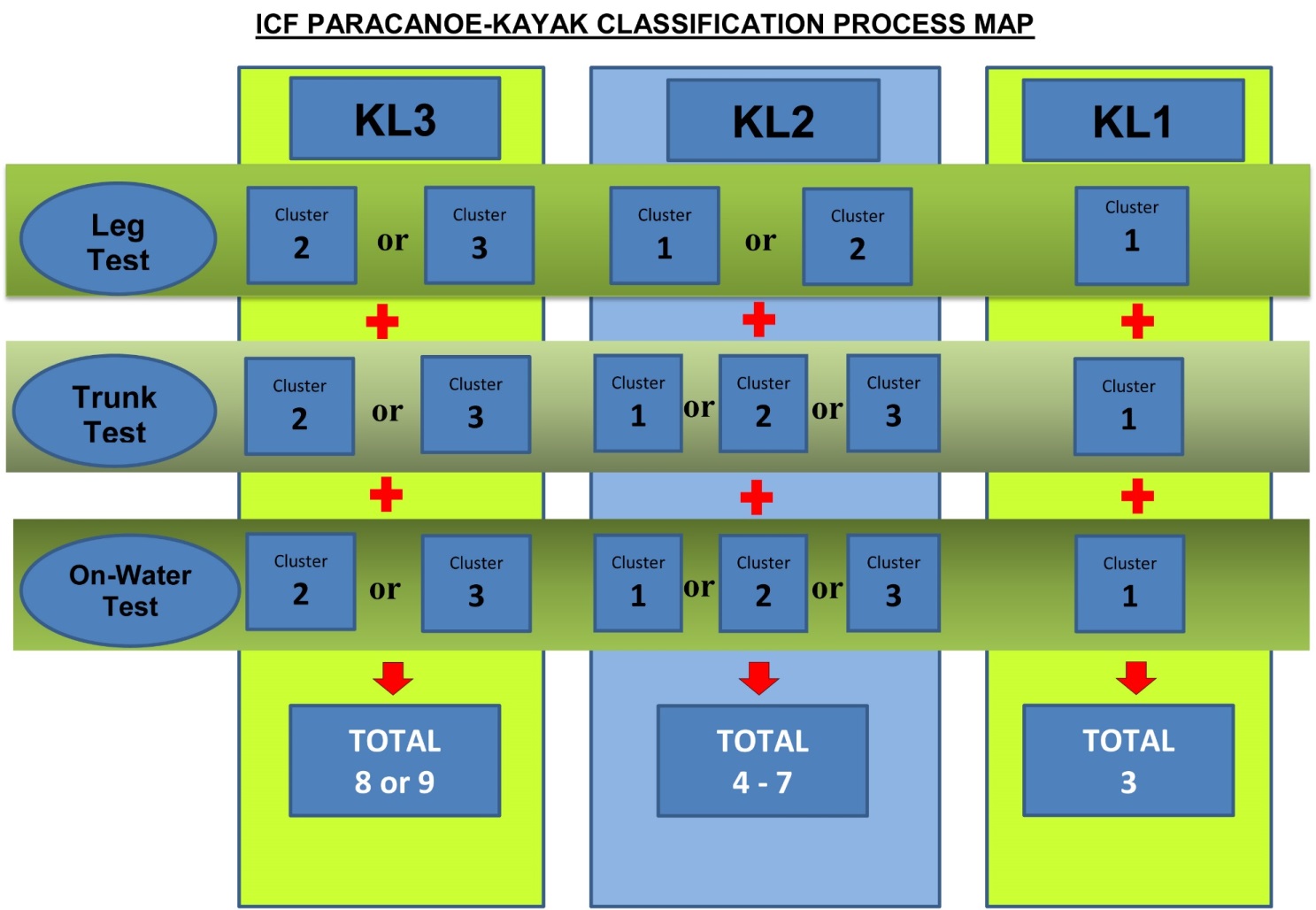 